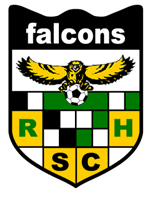 Rush Henrietta Soccer Club (RHSC)Dated: October 12, 2017SUBJECT: Parent LiaisonObjective The role of the Parent Liaison is to act as an intermediary person if any issues/conflicts arise during the season between parents/players and coaches.  Coaches volunteer their time to help your child develop his/her skills and abilities. They deserve a certain level in latitude in their decision making especially when it comes to game related decisions. The main responsibility of the coach is to coach the team, not to explain their decisions on a regular basis, for example, why someone did not apparently play as much as someone else or why he/she chose a certain line up for a game, etc. Parent Liaison Role and Responsibilities:Coaches of Rush Henrietta (RH) Falcons expects that the Club should designate, elect or recruit a Parent Liaison before the start of each season. Role of the Parent Liaison: Questions and/or concerns that are directed towards the coaching staff should all go through the Parent Liaison, who will act as the “diplomat” between the coaching staff and the parent/player. All concerns should be remedied in this manner at the Club level. Should the concern be unresolved at the Parent Liaison/Team Coach level, then the Parent Liaison can then take the concern to the appropriate RH Director of Coaching (DOC’s). If it continues to remain unresolved at the Parent Liaison/ RH DOC level, the Parent Liaison may take their concern to the RH Falcons Club Commissioner. Send out two surveys, one during the 2nd week of outdoor play and one towards the end of the soccer season.Reach out to parents of children not returning to find out why they are leaving the Club.Check in periodically with all team managers to check on how things are going.It is recommended that all teams have a pre-season meeting to address any concerns that may arise over the course of each season and explain the role of the parent liaison.RH Falcon’s Expectations The Parent Liaison is expected to be familiar with and abide by the policies of RHSC. The Parent Liaison must complete the process for obtaining a Risk Management pass through Rosterpro.The Parent Liaison is a representative of RHSC and there is an expectation that this individual will represent the best interests of RHSC. RHSC reserves the right to remove this responsibility from the parent liaison, and at any time should it be deemed that they are not acting in the best interest of the Club.